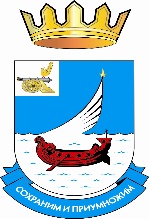 Российская ФедерацияСмоленская областьМуниципальное образование    "Гагаринский район" Смоленской области            Гагаринская районная Дума           Р Е Ш Е Н И Еот 5 февраля 2021 года                                                                                               № 5В соответствии с Федеральным законом от 07.02.2011 № 6-ФЗ  «Об общих принципах организации и деятельности контрольно-счетных органов субъектов Российской Федерации и муниципальных образований», областным законом от 29.11.2007 № 109-з «Об отдельных вопросах муниципальной службы в Смоленской области», на основании  пункта 2, 6 статьи 36 Устава муниципального образования «Гагаринский район» Смоленской области, Регламента Контрольно-счетного органа муниципального образования «Гагаринский район» Смоленской области, утвержденного председателем Контрольно-счетного органа муниципального образования «Гагаринский район» Смоленской области 24.09.2015, Гагаринская районная ДумаРЕШИЛА:1. Внести следующие изменения в порядок оплаты труда лиц, замещающих должности муниципальной службы в Контрольно-счетном органе муниципального образования «Гагаринский район» Смоленской области (приложение 3 к решению Гагаринской районной Думы от 27 января  2017 № 3 «Об установлении размеров должностных окладов и размеров дополнительных выплат лиц, замещающих должности муниципальной службы Контрольно-счетного органа муниципального образования «Гагаринский район» Смоленской области»):1.1. Часть 2. «Ежемесячная надбавка к должностному окладу» изложить в следующей новой редакции:«2. Ежемесячная надбавка е должностному окладу за классный чин.Ежемесячная надбавка к должностному окладу за классный чин устанавливается в процентах к должностному окладу в соответствии с требованиями установленными законом Смоленской области от 29.11.2007 № 109-з «Об отдельных вопросах муниципальной службы в Смоленской области».»;1.2. Пункт 5.1. части 5. «Установление и выплата ежемесячной надбавки за особые условия работы, ежемесячного денежного поощрения» изложить в следующей новой редакции:«5.1. Конкретный размер каждой из дополнительных выплат с учетом предельного размера устанавливается персонально конкретному муниципальному служащему и оформляется приказом  председателя Контрольно-счетного органа муниципального образования «Гагаринский район» Смоленской области.»;1.3. Часть 7. «Премия за выполнение особо важных и сложных заданий, единовременное дополнительное денежное поощрение» изложить в следующей новой редакции:«7. «Премия за выполнение особо важных и сложных заданий, единовременное дополнительное денежное поощрение7.1. Премия муниципальным служащим за выполнение особо важных и сложных заданий устанавливается с учетом обеспечения задач и функций Контрольно-счетного органа муниципального образования «Гагаринский район» Смоленской области, исполнения  Регламента, личного трудового вклада в общие результаты служебной деятельности при выполнении особо важных и сложных заданий на основании приказа Контрольно-счетного органа муниципального образования «Гагаринский район» Смоленской области. Премия за выполнение особо важных и сложных заданий максимальным размером не ограничивается и назначается в пределах фонда оплаты труда.»;7.2. Единовременное дополнительное денежное поощрение может быть выплачено по итогам работы (за месяц, квартал, иной период текущего года) при наличии экономии  фонда оплаты труда на основании приказа Контрольно-счетного органа муниципального образования «Гагаринский район» Смоленской области. Дополнительное денежное поощрение выплачивается в размере до двух окладов денежного содержания (включительно)  по замещаемой должности.»;1.4. Пункт 8.1. части 8. «Единовременная выплата при предоставлении ежегодного оплачиваемого отпуска, материальная помощь» изложить в следующей новой редакции:«8.1. Единовременная выплата при предоставлении ежегодного оплачиваемого отпуска (далее – единовременная выплата) муниципальному служащему производится по письменному заявлению работника и оформляется приказом Контрольно-счетного органа муниципального образования «Гагаринский район» Смоленской области.»;1.5. Часть 9. «Фонд оплаты труда лиц, замещающих должность муниципальной службы» изложить в следующей новой редакции:«9. Фонд оплаты труда лиц, замещающих должность муниципальной службы Формирование фонда оплаты труда муниципальных служащих осуществляется в соответствии с требованиями, установленными постановлением Администрации Смоленской области от 08.10.2014 № 691 «Об установлении нормативов формирования расходов на оплату труда депутатов, выборных должностных лиц местного самоуправления, осуществляющих свои полномочия на постоянной основе, муниципальных служащих.».2.Настоящее решение вступает в силу со дня его принятия.ПредседательГагаринской районной Думы                                                       А.И.   ИвановО внесении изменений в решение Гагаринской районной Думы от 27 января 2017 № 3 «Об установлении размеров должностных окладов и размеров дополнительных выплат лиц, замещающих должности муниципальной службы Контрольно-счетного органа муниципального образования «Гагаринский район» Смоленской области»